Πανεπιστημιούπολη, 700 13 Βούτες Ηρακλείου Κρήτης, Τηλ.: (2810) 393800, 393751, 393898, 393801, 393807Fax: (2810) 393810, 393881   Ιστοσελίδα: www.math.uoc.gr  ΠΡΟΣτην Επιτροπή Σπουδώντου Τμήματος Μαθηματικών &Εφαρμοσμένων Μαθηματικώντου Πανεπιστημίου ΚρήτηςΑΙΤΗΣΗΜε τιμήΟ/Η  αιτών/ούσα(Υπογραφή)     ΠΑΝΕΠΙΣΤΗΜΙΟ ΚΡΗΤΗΣ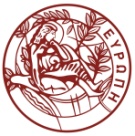        ΣΧΟΛΗ ΘΕΤΙΚΩΝ  & ΤΕΧΝΟΛΟΓΙΚΩΝ        ΕΠΙΣΤΗΜΩΝΤΜΗΜΑ ΜΑΘΗΜΑΤΙΚΩΝ & ΕΦΑΡΜΟΣΜΕΝΩΝ ΜΑΘΗΜΑΤΙΚΩΝΕπώνυμοΌνομαΠατρώνυμοΑ.Μ.Έτος ΣπουδώνΤμήμαΗμερομηνίαΤηλέφωνοE-mailΠαρακαλώ 